Personal InformationAvailabilityRide Don’t Hide 2020 is One Event with Two Great Locations: Ride Don’t Hide will be hosted at the Mooretown Sports Complex in Mooretown and at the Rondeau Provincial Park in Morpeth.Please check which event location you are available to help:Mooretown Sports Complex (Sunday, June 14, 2020)Rondeau Provincial Park (Saturday, June 20, 2020)Please check which day(s) you are available to help:Mooretown Sports Complex Event:Saturday, June 13th  (Pre-Event Set Up)Sunday, June 14th  (Event Day!)Rondeau Provincial Park Event:Friday, June 19th  (Pre-Event Set Up)Saturday, June 20th (Event Day!)InterestsPlease check the area(s) you are interested in volunteering:Event Ambassador (Community Promotions Pre Event/Welcoming Guests Event Day/Cheer and congratulate participants as they complete the ride)Event Committee Volunteer (Participate in the Planning of the Event/Volunteer Coordination)Event Day Volunteer	 Route Marshal/Food and Water Rest Stops	 Food & Beverage (Assistance with pick-up and delivery of food and beverage Pre-Event, set up and assistance with breakfast and bbq lunch event day)	 Set Up and Tear Down of tables, chairs, banners, signs, supplies (Pre-Event /Event Day)	 Registration (Register participants, hand out promo items to participants, assist with door prizes)Previous Volunteer ExperiencePlease tell us about your current or previous volunteer experiences. Special Skills or QualificationsPlease tell us about your special skills and qualifications that you have acquired from employment, previous volunteer work, or through other activities, including hobbies or sports.Person to Notify in Case of EmergencyAgreement and SignatureBy submitting this application, I affirm that the information in it is true and complete. I understand if I am accepted as a volunteer, I will respect the confidentiality and privacy of information about clients, employees and donors in compliance with the relevant privacy legislation. Any false statements, omissions, or other misrepresentations made by me on this application may result in my immediate dismissal.Thank you for completing this application form and for your interest in volunteering with CMHA Lambton Kent.Angela KirklandFund and Communications Development CoordinatorCanadian Mental Health Association Lambton Kent210 Lochiel Street, Sarnia, ON. N7T-4C7519-337-5411 ext 3230 or akirkland@cmhalambtonkent.ca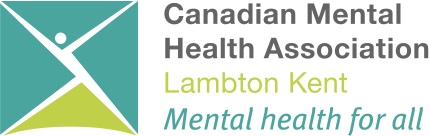 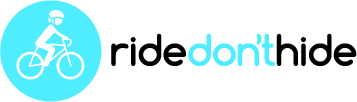 Volunteer Application FormPlease complete all areas of the application form in full. The CMHA, Lambton Kent Branch, collects this information to determine suitability and maintains the confidentiality of all personal information.First and Last NameHome AddressCity, Province, Postal CodePhone NumberE-Mail Address (if applicable)Preferred LanguageEnglish  FrenchOtherFirst and Last NameRelationshipPhoneName (printed)SignatureDate